УЧЕБНАЯ ПРАКТИКА УП 01        Моделирование швейных изделийВремя на выполнение – 4 дня учебной практики ( за 4,8 мая и следующие 2 дня по расписанию) Тема: «Разработка серии художественно –технических эскизов моделей по типу «ансамбль», «Комплект»1 Цель работы1.Научиться определять композиционные связи изделия,
составляющих комплект и ансамбль2. Научиться разрабатывать эскизы комплектов, ансамблей
одежды2 Применяемые приборы и оборудованияИллюстративный материалНаправление модыЧертежные принадлежностиИнтернет ресурс Мастер класс как нарисовать эскизhttps://yandex.ru/video/preview/?filmId=3754629729191058097&text=Учебная%20практика%20по%20теме%20Разработка%20серии%20художественно%20–технических%20эскизов%20моделей%20по%20типу%20«ансамбль»&text=практика%20&path=wizard&parent-reqid=1588786242258159-597696747749365238004990-production-app-host-vla-web-yp-279&redircnt=1588786963.13 Общие сведенияКомплектное построение костюма основывается на соединение отдельных изделий одного назначения и общего стилевого решения. Очень широко комплектное построение костюма используется в повседневной одежде.Комплект -полный набор вещей, выполненных из одного или разных, но сочетающихся материалов, имеющих общее назначение и стилевое решениеОрганизация комплекта проводится на принципах сопряжения формы путем пропорционирования и приведение конструкции и пластики форм к стилевому единству. Важным средством в эксплуатации комплекта является возможность заменять его отдельные части.Ансамбль-слово французского происхождения, означает «вместе» (тесная взаимосвязь, неразделенность). Ансамбль костюма обладает особым свойством благодаря строгой взаимоподчинённости его частей выражать наиболее полно образ человека и историческую эпоху. До нас дошли исторические костюмы именно в их ансамблевой завершенности. Ансамбль костюма выражает определенную историческую эпоху, его культуру, всегда связывал костюм человека с интерьером, средой. Особое значение в ансамблях придается движению, пластике фигуры и жесту. Ансамбль костюма наиболее полно раскрывает образ определенного человека. Для ансамбля характерны много частность и многослойность жесткая система взаимосвязи и обязательное одновременное ношение его частей.4 Список использованных источниковКозлова Т.В. Рытвинская Л.Б.- «моделирование и
художественное оформление .женской и детской одежды» Л-/.:
Легпромбмтиздат 1990гПод редакцией Т.Е. Козловой Основы теории проектирования
костюма М.: -Легпромбытиздат, 19885 Контрольные вопросы (письменно в тетради по учебной практике)Каким требования должен отвечать проектируемый
комплект одежды ?На каких принципах основывается подбор тканей для
создания комплектов и ансамблей одежды?Что такое комплект одежды?Что такое ансамбль одежды?6 Порядок выполнения работыПроанализировать комплекты костюмов данного модного
направления. Выявить принцип объединения изделии в комплект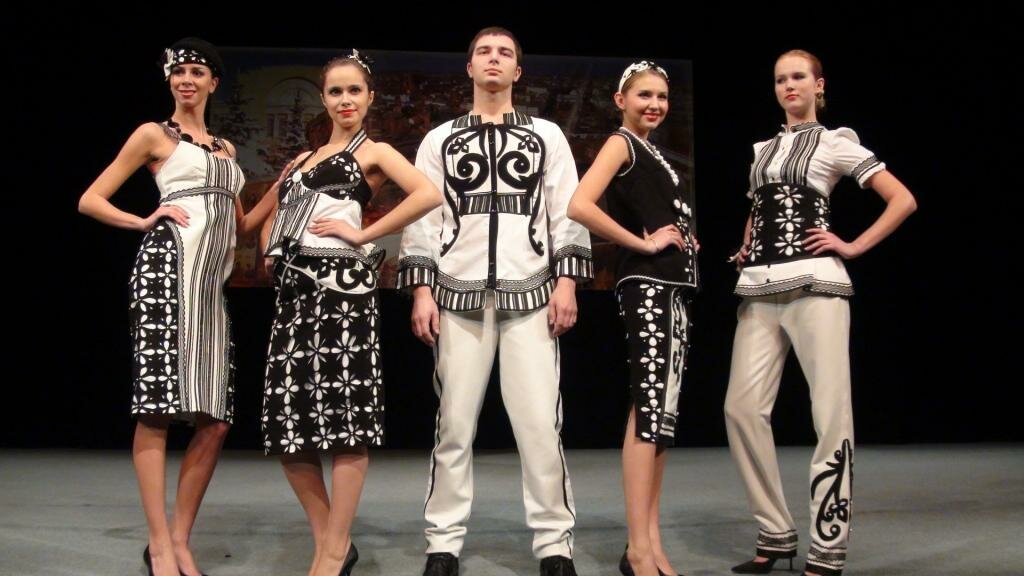 Сравнительная характеристика ансамбля и комплектаРазработать комплекты и ансамбль костюма по заданной
темеМетодические указанияФормы костюма сопрягается между собой по принципам простого примыкания форм, взаимного пересечения форм друг с другом и зависимости форм, расположенных на расстоянии друг от другаВ задании необходимо разработать эскизы моделей, сопряжение форм которых построены именно на этих трех принципах7 Содержание и форма отчетаБ отчете необходимо представить на двух листах формата А4 по 3 эскиза с комплектной организацией костюма и 2 эскиза ансамбля. Необходимо также дать анализ принципов построения каждой моделей.АНСАМБЛЬКОМПЛЕКТ1.Ансамбль построен настрогом соподчинении всехего элементов;2.Ансамбль имеет главнуючасть и подчиненную ей;3.Ансамбль имеет замкнутостьвсех своих частей, единствоформы;4.Ансамбль имеетограниченное применение;5.Ансамбль труден виспользовании, неэкономичен.1.Комплект строится навзаимозаменяемостиэлементов;2.В комплекте все частиравнозначны;3.В комплекте замкнутостинет;4.У комплекта широкоеприменение;5.Комплект наоборот,экономичен и прост виспользовании.